‘HET MYSTERIE VAN HET VERDWENEN GELUID’.Kindervoorstelling op zondag 13 november om 15.00 uur in De Kleine Kerk, Rijksstraatweg 129 te Duivendrecht. Entree € 10. Kaartverkoop aan de zaal. Kaarten reserveren via www.stichtingkleinoot.nl.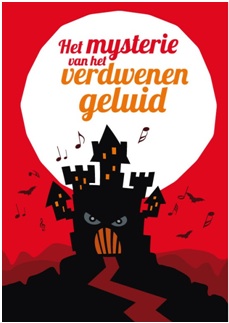 Toelichting:'Het Mysterie van het Verdwenen Geluid’ is een muziekvoorstelling bestaande uit een spannende combi van live muziek, film en interactie. Met deze voorstelling willen wij zoveel mogelijk kinderen kennis laten maken met muziekinstrumenten en de kracht van muziek. De kerkzaal wordt omgetoverd tot een bioscoop met live muzikanten en een levensgroot scherm. De kinderen worden zelf hoofdrolspelers in het verhaal die zich zowel op het filmscherm als live in de zaal afspeelt. Zo maakt het kind op een eigentijdse manier kennis met muziek en de verschillende muziekinstrumenten: ”Is dit klassieke muziek? Dat wil ik ook!”Het verhaal:  In het kasteel van baron Maestoso speelt een groep muzikanten in hun nieuwe muziekkamer. Maar dan gebeurt er iets vreemds: er klinkt een mysterieus geluid en daarna ... is het geluid van een van de instrumenten plotseling weg!! De ene na de andere muzikant raakt zijn geluid kwijt: "iets" lijkt het geluid van de muzikanten te stelen; een monster of een boze tovenaar, misschien?!? We ontdekken met de kinderen dat tovenaar Ofkie hier achter zit! Ofkie kan zelf geen muziek maken en is jaloers. Met zijn ‘Klankenkaper’ steelt hij alle muziek. Zo heeft hij alle muziek in handen en kan niemand meer muziek maken. De hele wereld is verdrietig, want wat moeten wij zonder muziek? Maar als Ofkie door de kinderen betoverd wordt, halen de muzikanten hem over het geluid terug te geven. Maar… als het deurtje van het klankenkabinet opengaat, klinken alle gestolen geluiden door elkaar! Aan de kinderen de taak om Ofkie te helpen de muziek weer terug te brengen naar de juiste instrumenten...”Het Mysterie van het Verdwenen Geluid' is een gecombineerde muziek/filmproductie voor basisschoolkinderen. Het project is ontwikkeld door jonge professionele musici. Zij zijn tijdens dit proces gecoached door onder andere kindertheatermaker Frank Groothof (Sesamstraat).Meer informatie:www.stichtingkleinoot.nlwww.hetverdwenengeluid.nl